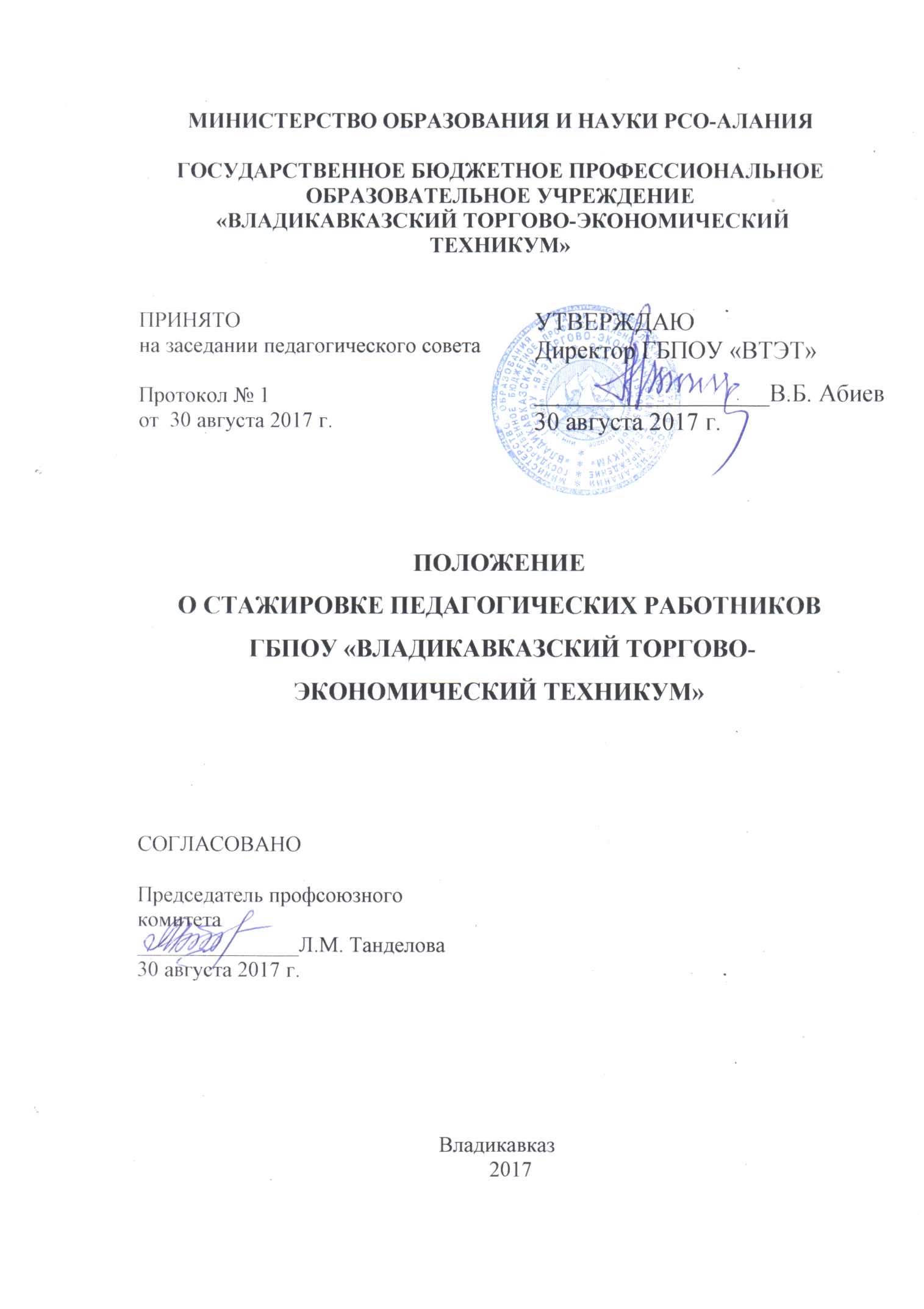 1. Область применения1.1. Настоящее положение о прохождении стажировки педагогическими работниками ГБПОУ «ВТЭТ» (далее - Положение) регулирует процедуру формирования и реализации системы стажировок в ГБПОУ «ВТЭТ».2. Правовая сторона2.1. Настоящее Положение разработано в соответствии с Федеральным законом РФ от 29.12.12 г. № 273-ФЗ «Об образовании в Российской Федерации», Федеральными государственными образовательными стандартами СПО, Уставом ГБПОУ «ВТЭТ».3. Общие положения3.1. Реализация основных профессиональных образовательных программ СПО должна обеспечиваться педагогическими кадрами, имеющими высшее образование, соответствующее профилю преподаваемых учебных дисциплин, междисциплинарных курсов и профессиональных модулей. Опыт деятельности на предприятиях и организациях, соответствующих профессиональной направленности, является обязательным для педагогических работников, отвечающих за освоение обучающимися профессионального цикла. Повышение квалификации в форме стажировки является необходимым условием эффективной деятельности педагогических работников в соответствии с требованиями ФГОС.3.2. Стажировка является одной из основных организационных форм повышения квалификации педагогических работников.3.3. Под стажировкой педагогических работников понимается целенаправленное непрерывное совершенствование их профессиональных компетенций и педагогического мастерства. Стажировка носит практико-ориентированный характер. 3.4. Педагогические работники проходят стажировку не реже одного раза в три года. При необходимости изучения новых производственных технологий, внедряемых на предприятиях и организациях, стажировка педагогических работников может проводиться чаще.3.5. Продолжительность стажировок устанавливается индивидуально в зависимости от уровня профессионального образования, целей, опыта работы, профессии (должности) стажера, но не менее двух недель. 3.7. Стажировка может проводиться в организациях, предприятиях, научно-исследовательских центрах, имеющих материальные, организационные и кадровые ресурсы для эффективной организации стажировок преподавателей и мастеров производственного обучения системы среднего профессионального образования.3.8. Основным видом стажировки является производственная. Производственная стажировка проводится в организациях реального сектора экономики, профиль деятельности которых соответствует реализуемым в техникумах специальностям, где стажёр приобретает или повышает квалификационную категорию, знакомится с новой техникой, оборудованием, технологией производства соответствующей отрасли, процессами хозяйствования, организацией, экономикой производства.4. Цели и задачи стажировки4.1. Целью стажировки является формирование и развитие профессиональных компетенций педагогических работников.4.2. Задачами стажировки являются:- совершенствование знаний и умений в психолого-педагогической, научно-профессиональной и общекультурной деятельности на основе современных достижений науки, прогрессивной техники и технологии;- повышение квалификации преподавателей, ознакомление их с новейшими технологиями, перспективами развития и организации соответствующей отрасли науки;- изучение отечественного и зарубежного опыта к требованиям уровня квалификации специалистов и необходимости освоения современных методов решения профессиональных задач;- выработка конкретных предложений по совершенствованию ученого процесса, внедрению в практику обучения передовых достижений науки, техники и производства;- ознакомление с новейшими технологиями и перспективами их развития в области соответствующей профилю специальности.5. Организация стажировки5.3. Направление педагогических работников для прохождения стажировки может осуществляться на основании:- истечения трёхлетнего срока с момента последнего профессионального повышения квалификации, стажировки педагогического работника;- инициативы самого педагогического работника или администрации техникума при наличии согласия принимающей на стажировку организации или предприятия.7. Документальное оформление стажировки и подведение итогов7.1. Стажировка педагогического работника завершается оформлением справки, заверенной руководителем предприятия или организации (Приложение 1).7.3. Документ о стажировке педагогического работника является необходимым для прохождения процедуры аттестации на квалификационную категорию. Копия справки о прохождении стажировки хранится в личном деле преподавателя или мастера производственного обучения.Приложение 1СправкаВыдана преподавателю (мастеру производственного обучения) ГБПОУ «Владикавказский торгово-экономический техникум» в том, что он(а) за период с ________________по _________________ прошел стажировку на базе ____________________________________________________________________(наименование предприятия)по программе стажировки профессии/специальности СПО__________________________________________________________________________________.Руководитель предприятия____________________/______________________/М.П.

Дата выдачи: «_____»________________20____г.